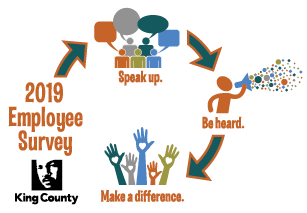 King County Engagement Survey Action PlanningDiscussion Guide and Tool KitTable of ContentsBackground											3Process Summary										5Timeline and Expectations									6Sharing the Results with Your Team       								7	Survey data discussion sample agenda							8Leading and Facilitating the Survey Report Discussion					9	The Role of the Leader	The Role of the TeamDo’s and Don’ts 									9Core Practices of a Skilled Facilitator							10Facilitating the Action Plan Work Session							11	Sample Work Session Agenda								12Communicate 3 Times										13		Our Action Plan										13	Progress Check-in									14	Wrap-Up										14Resources 											14BackgroundKing County Executive Dow Constantine came into office with a goal of making King County the best run government in the country. He believed strongly that the key to achieving that goal was introducing new operating systems, like Lean, focused on performance excellence, and creating an environment where employees can do their best work. So, in 2015 he launched a new emphasis on employee engagement and soon after wrapped it into a comprehensive people strategy, Investing in You, that prioritizes actions in six goal areas:Creating a workplace that embraces your talents and passion for public serviceProviding competitive pay and benefitsPromoting racial diversity and cultural responsivenessCaring about your health and safety, both in and outside of workOffering equitable development and advancement opportunities.All of this guides us toward our True North:Making King County a welcoming community where every person can thrive.Why engagementResearch shows a strong relationship between organizational excellence and employee engagement. With a highly engaged workforce, performance goes up and operational costs go down. The data below is from Gallup and shows the difference between outcomes at organizations with a highly engaged workforce vs. not.How We Measure EngagementOur framework for measuring how engaged people are is Say, Stay, Strive. These are associated with behaviors that produce the positive outcomes revealed in the research. We also looks at what influences people in feeling this way. We call these engagement drivers. They are different for each person, but when we look in aggregate, we can see where there is commonality and as an organization we can be intentional about providing that. 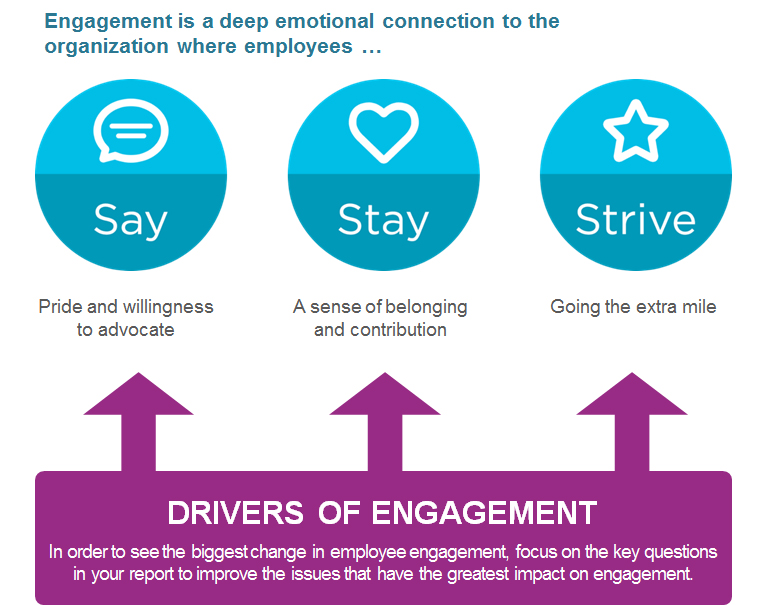 Why action planningThe purpose of Action Planning is to address the feedback from the survey and construct a timeline to convert actionable information into positive change. The importance of action planning is that employees will judge the value of the survey based on the actions taken from the survey. The reason why Action Planning is critical? Our research indicates that employees who witness positive change from the survey results are twice as likely to be highly engaged versus those who do not. Moreover, leaders at best-practice organizations focus on engagement year-round by role modeling their language and behavior on a daily basis.Process SummaryThis tool kit is designed to guide leaders through the discussion and action planning processes that follow King County’s Employee Engagement Survey. The desired outcome is leader facilitation and active engagement of employees using lean and equity and social justice practices to ensure that all voices are heard, teams are strengthened as well as the health of the organization and the culture of King County.Employee Engagement Action Planning StepsTimeline and ExpectationsThe following reflects timing for action steps in the employee engagement action plan process. Each step is an opportunity to include employees and make the survey experience relevant. It is not the survey that matters. It is what we do after. Share Survey Results with TeamThe survey is produced from the employee data received. Links will be sent to each team lead. The link will take you to results specific to your team. If you have more teams reporting up through your team, those results will also be available. You are responsible for facilitating action planning with only your immediate team. Invite your team members to a discussion about the survey results. Schedule this in advance and give them the data in advance so they have time to process and reflect.Sample invitation email:Many of you participated in the recent employee engagement survey. What we do with the results, and how we apply the findings is up to us. I would like to schedule time to share and talk about the findings. 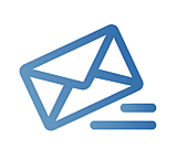 Please join me in this discussion. As a later date we will follow up with an action planning work session. This discussion will be to understand our results.Survey Report Discussion Sample AgendaRecommended room set up: white board or flip charts, copy of report for everyone or report on a screen10 mins		Leader introduction to the discussion		Why this mattersWhat you would like to see out of the time (example: shared understanding, idea of next steps)		Agenda overview		Norms (optional)15 mins		Get everyone into the space		Go around the room and have a short ice breaker		Sample: What is engagement to you? Why does it matter to us?30-60 mins	Share high level findings		Ask questions and allow for discussion		Sample questions:What are our strengths? Do results on any items surprise you?What are we doing that makes this a strong or weak result?Do the key drivers represent what is most important to us?What was behind our biggest increases?What was behind our biggest decreases?10 min		Next StepsConsider what these mean to us and what we want to do with the information. We will be scheduling the Action Plan Work Session soon. The purpose of this session will be to determine what we want to do and how throughout the rest of the year. We will focus on strengths and areas of opportunity.10-15 min	Closing Thoughts		Go around the room and check in with everyone (examples)What matters to you in the findings?One word to describe where you are atLeading and Facilitating the Survey Report Discussion Guide the process and the creation of space for the necessary conversations to occur. When a leader facilitates, they assume the role of process guide and step away from participating.The Role of the Leader: Leading and FacilitatingPresentation of the survey results provides an opportunity for sense making and share understanding. Facilitation is a skillful process that takes practice. As a leader, remind yourself to step back so others can step up. Speak less and seek the observations and insights of others in the room.The role of the team: Inform and ActivateTeam members have the responsibility to make sense of and apply the survey results to creating an action plan.Core Practices of a Skilled FacilitatorStay Neutral – Focus on the process role of facilitation. Avoid the temptation of offering opinions. Use questions and suggestions to offer ideas that spring to mind – do not improve opinions on the group. Obtain valid information. Have self-awareness.Listen Actively and paraphrase – Use attentive body language. Always make eye contact with the person speaking. Prompt quiet members to participate. Summarize key ideas by paraphrasing for understanding and to let others know they’ve been heard. Allow space for quiet. Summarize periodically and synthesize ideas – listen attentively to everything that is said to include what is unspoken. Offer concise and timely summaries. Summarize when you want to revive a discussion that has ground to a halt. End with a summary as a wrap up. In addition to recording that is said, have the group comment and build on each other’s thoughts. Build consensus and commitment.Manage Digression – actively listen to make sure digression from the topic is actually happening before trying to redirect. Create group norms around this at the beginning of the meeting. Create a parking lot (holding tank) and post prior to the meeting. Bring digression to the attention of the person or group by asking – I’m noticing that we are starting to move to another topic. Does this need to go on the parking lot at this time?Manage conflict – always be in the neutral process role. Avoid entering into conflict with group members. Stay calm, speak slowly, maintain neutral body language. If possible, reframe a polarizing conflict as an issue or a need. Then, use a systematic problem solving approach that gets people working together. Provide structure and be assertive. Ask for concerns and facilitate the group to focus on the facts.Ask QuestionsFacilitating the Action Plan Work SessionPick 1 Thing, Do 2 Things About ItPurpose of the Action Planning Work SessionCreate a plan that can be activated, monitored and celebrated that is driven by your team and what they understood about the survey data.The Action Planning Work Session begins with an invitation to a scheduled work session. You can gauge how much time you and your team will need for this session.Sample invitation email:Greetings,This is an invitation to an Action Planning Work Session to follow our discussion on (DATE) about the employee engagement survey.As a next step, we will spend time picking 1 thing to focus on in the coming year and deciding what 2 things we can do that will have a positive impact. I have scheduled (TIME) for this Work Session. If we need more time, we can add another date.Before our work session, please thing about our strengths and opportunities (ATTACH MINUTES FROM DISSSION) and how we might apply these to our action plan.See you soon.Sample Action Plan Work Session Agenda5 mins		Leader introduction to the Work Session		What we do with the survey is up to us.		Desired outcomes (Pick 1 thing, do 2 things about it)		Agenda overview		Norms (optional)10 mins		Get everyone into the space		Go around the room and have a short Q&A		Samples:		What is a strength you have?What is a strength we have?What is one word to describe a strength of ours?15 min		Pick 1 Thing	What bubbles to the top as things we want to focus on? (Write these down)Vote with sticky dots, thumbs up or thumbs down or some other way your team feels comfortable withWelcome discussion about differences of opinion and allow people to change their votes20 min		Do 2 Things About It		What two things can you do in the coming year to impact the thing you want to change?		Make SMART goals (specific, measurable, attainable, relevant and timely)		Assign champions for each thing5 min		Next Steps	Set expectations for regular check-ins – ask the team how frequently?5 Min		Closing thoughts	Go around the room and check-in with everyone (samples):	What do you feel about our Action Plan progress?	What is your commitment to our Action Plan?	How can we celebrate our milestones and accomplishments?Communicate 3 TimesDuring the course of the action plan, it’s important to check in on progress and celebrate milestones and accomplishments. In the action plan tracker you will be asked to plan three communication to your group and the tracker will remind you a week before these are due.Communication Timing and TopicSample Communication: Our 1 Thing and PlanDear Team: Thank you coming together to plan what we will focus our engagement efforts on in the coming year. I wanted to recap our decisions and plan.1 Thing: Getting better at having difficult conversations Do 2 Things About It: Team attends Crucial Conversations TrainingSteve to identify training by August and send link around for everyone to registerBased on training, create norms and reward each other for using tacticsErin to assemble a team to develop reward plan and roll it out after the training.Checking in regularly:We will check in at our staff meetings in August, November and February about how things are going.I commit to communicating to the whole team about those check ins.Thanks for your energetic participation and your commitment to this! I look forward to the coming year.Sample Communication: ProgressDear Team,At our last meeting we checked in about our progress on our action plan and made some adjustments.Despite our best efforts, not all of us can attend the crucial conversations training at the same time, so rather than put it off any longer, we agreed to attend separately when we can and then come back together and process the training as a group. Below is the link with the training dates and registration. Please choose a date before November. We’ll debrief about the training at our December staff meeting.To support us in this learning, I am going to purchase some Crucial Conversations books and at our next team meeting we’re going to watch a video. That way we can start to get used to the approach.Thanks to everyone for helping us get unstuck. I feel good about how we’re moving forward.Sample Communication: Wrap-UpDear Team,The engagement survey is coming up in a few weeks so I wanted to take a moment to reflect on the past year.I am really pleased with what we were able to accomplish. For a while it felt like we were stalled but you had great ideas for how to get us moving forward again. We all agreed the training was a great use of time, even though it was hard to get away from work. The training debrief revealed a lot of learning and a solid commitment to using what was taught.Erin and her team crated a really fun reward program – practicing hard behavior change has never felt so good! We’ve all agreed that we have more work to do, but we’ve made a great start. I look forward to continuing the journey with you this year.Resources Visit the King County employee engagement action planning page for more resources.https://www.kingcounty.gov/audience/employees/employee-survey/action-plan.aspxEngagement driver tool kits for action planning ideas Stories about action plans in King CountyOnline trainings on how to facilitate the conversationWho in your department is available for helpStep-by-step guide on how to read your reportStepsPerson ResponsiblePeople to IncludeModeTimingShare Survey Results With TeamLeaderAll team membersEmail or in personWithin one week of results being made available to leaders.Facilitate Team Discussion About Survey Results LeaderAll team membersIn personWithin two weeks of receiving survey report.Facilitate Action Plan Workshop: Pick 1 ThingDo 2 Things About ItLeaderAll team membersIn PersonBefore the end of July.Enter Action Plan In TrackerLeaderAll team membersOnlineBefore the end of August. (It will be available end of June)Progress Check-Ins Throughout the YearLeader and employeesLeader and employeesIn person, email, newsletter, tier board, action plan tracker or other methodsOngoing. At least quarterly.Communicate 3 timesLeaderLeader to employeesEmail or in personJune – Aug: What is our action planSept – Nov: ProgressDec – Feb: Wrap upDoDon’tSay thank you a million times for speaking the truth (no matter how bad it is)Focus on 1 or 2 issues for the coming yearActively ListenAsk QuestionsEncourage the group, instead of an individual, to settle on the action plan focusAsk who said whatAsk who participatedForce people to speak upGet defensiveSpeak into silence. Let people thing and process.Jump to solutions,  take action before really understanding the reports & engaging staff in making meaning of the data